Výzva k podání nabídek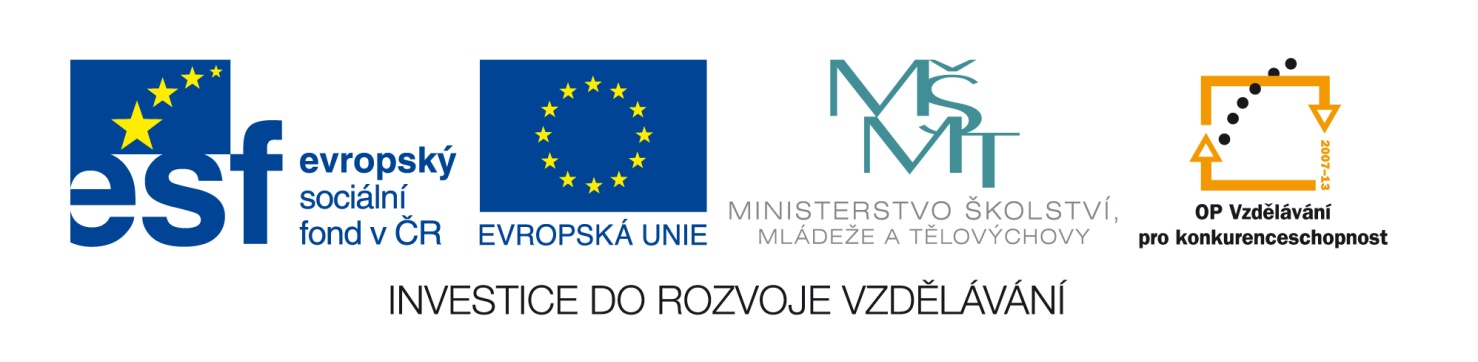 Horky nad Jizerou 27.5.2013                                               Ing. Vratislav Morava                                                                                    ředitel SOŠ a SOU Horky nad Jizerou 35 Číslo zakázky:C13636Název programu:Operační program Vzdělávání pro konkurenceschopnostRegistrační číslo projektuCZ.1.07/1.5.00/34.0985CZ.1.07/1.1.32/02.0064Název projektu:a)Inovace výuky cestou využití ICTb)Inovace vzdělávání na SOŠ a SOU Horky nad JizerouNázev zakázky:Dodávka ICTPředmět zakázky :DodávkaDatum vyhlášení zakázky:29.5.2013Název/ obchodní firma zadavatele:Střední odborná škola a Střední odborné učiliště Horky nad Jizerou 35Sídlo zadavatele:Horky nad Jizerou 35, 294 73 BrodceOsoba oprávněná jednat jménem zadavatele:Ing. Vratislav Morava (morava@souhorky.cz, tel. 326312234)IČ zadavatele:00069558DIČ zadavatele:Nejsme plátci DPHKontaktní osoba zadavatele, vč. kontaktních údajů (telefon a emailová adresa):Lucie Uhlířová (uhlirova@souhorky.cz, 326211111, 736606436O dodatečné informace zájemce požádá elektronicky, e-mailem s Předmětem: Žádost o dodatečné informace k dodávce „Dodávka ICT“.V těle této žádosti uvede do uvozovek („“) přesné znění toho, co požaduje/na co se ptá. Odpověď Zadavatel přepošle do 3 pracovních dnů všem, kteří byli vyzváni k podání nabídky. Zároveň budou dodatečné informace zveřejněny ve stejném rozsahu jako výzva i s přílohami na profilu zadavatele - http://www.souhorky.cz/vyberrizeni.phpLhůta pro podávání nabídek Datum zahájení podání nabídek 29.5.2013 od 8.00 hod. Uchazeči mohou své nabídky předkládat do 10. 6. 2013 do 10.00 hod do sídla zadavatelePopis předmětu zakázky:Popis předmětu zakázky je podrobně rozepsán v zadávací dokumentaci (viz Příloha 1. tohoto dokumentu).Předpokládaná hodnota zakázky v Kč:684 000 Kč bez DPH (827 640 Kč včetně DPH) Typ zakázkyZakázka malého rozsahu - Tato veřejná zakázka na dodávky se neřídí podle § 12 odst. 3 zákona č. 137/2006 Sb., o veřejných zakázkách, ve znění pozdějších předpisů.Lhůta dodání (zpracování zakázky)/ časový harmonogram plnění/ doba trvání zakázky HarmonogramLhůta pro podání nabídek končí dnem 10. 6. 2013 v 10 hodin včetně, nabídky dodané po tomto termínu budou vyřazeny a nebudou dále hodnoceny.Výběr dodavatele bude realizován dne 10.6.2013 v sídle společnosti a písemné oznámení o výsledku bude doručeno všem uchazečům do 13. 6. 2013.Smlouva bude podepsána do 15 dnů ode dne výběru dodavatele.Zboží bude dodáno do sídla zadavatele do 14 dnů od podpisu smlouvy.Místa dodání/převzetí nabídky:Horky nad Jizerou 35, 294 73 – sekretariát školyHodnotící kritéria:Jediným hodnotícím kritériem je nejnižší nabídková cena včetně DPH.Požadavek na uvedení kontaktní osoby uchazeče:Uchazeč ve své nabídce uvede kontaktní osobu ve věci zakázky, její telefon a e-mailovou adresu.Požadavek na písemnou formu nabídky (včetně požadavků na písemné zpracování smlouvy dodavatelem):Nabídka musí být zadavateli podána v písemné formě. Požadavek na písemnou formu je považován za splněný tehdy, pokud je nabídka podepsána osobou oprávněnou jednat jménem uchazeče. Nabídka musí být zadavateli podána v tištěné písemné formě. Nabídka musí být dodána v neporušené obálce s adresou zadavatele a dodavatele, názvy projektů a jejich registračními čísly a nápisem „NEOTVÍRAT “.Nabídka bude zpracována v českém jazyce a musí obsahovat:Vyplněný Krycí list nabídky (příloha 2  této Výzvy+ příloha krycího listu), který bude obsahovatKontaktní údaje uchazeče: název firmy, sídlo, IČ, DIČ, statutární orgán, kontaktní osoba, kontaktní e-mail, telefon, webové stránkyDetailní obsah nabídky (množství, nabízené parametry a nabízená záruka)Nabídková cena bez DPH i s DPH v české měně za každou položku zvlášť a celková cena.Návrh kupní smlouvy vždy samostatně pro projekt :CZ.1.07/1.5.00/34.0985Inovace výuky cestou využití ICTCZ.1.07/1.1.32/02.0064Inovace vzdělávání na SOŠ a SOU Horky nad Jizeroua musí obsahovat povinnost uchovávat doklady a umožnit kontrolu : dodavatel se zavazuje, že umožní  všem subjektům oprávněným k výkonu kontroly projektu, z jehož prostředků je dodávka hrazena, provést kontrolu dokladů souvisejících s plněním zakázky, a to po dobu danou právními předpisy ČR k jejich archivaci (zákon č. 563/1991 Sb., o účetnictví, ve znění pozdějších předpisů a zákon č. 235/2004 Sb., o dani z přidané hodnoty, ve znění pozdějších předpisů) minimálně však do roku 2025 a po tuto dobu doklady související s plněním této zakázky archivovat. Splněné požadavky na splnění základní a profesní kvalifikace dodavatele dle této výzvy (vzor příloha č. 3) :Čestné prohlášení uchazeče, že nemá v evidenci daní zachyceny daňové nedoplatky, a to jak v České republice, tak v zemi sídla, místa podnikání či bydliště dodavateleČestné prohlášení uchazeče, že nemá nedoplatek na pojistném ani penále na veřejné zdravotní pojištění nebo na sociální zabezpečení a příspěvku na státní politiku zaměstnanosti, a to jak v České republice, tak v zemi sídla, místa podnikání či bydliště dodavateleČestné prohlášení uchazeče, že se nepodílel na přípravě nebo zadání výběrového řízení. Ověřenou kopii dokladu o oprávnění k podnikání. Výpis z obchodního rejstříku, pokud je v něm zapsán, či výpis z jiné obdobné evidence, pokud je v ní zapsán. Výpis či ověřená kopie nesmí být starší 90 dnů.Žadatel splní profesní kvalifikační předpoklady výpisem z obchodního rejstříku či jiným dokladem uvedeným v § 54 zákona č. 137/2006 Sb., o veřejných zakázkách, ve znění pozdějších předpisů. Tento doklad nesmí být ke dni podání nabídky starší než 90 kalendářních dní. Možno předložit originál či ověřenou kopiiDalší podmínky pro plnění zakázky:Zadavatel si vyhrazuje právo zrušení výzvy bez udání důvodu. Cena nabídky musí být stanovena jako nejvýše přípustná a nepřekročitelná.Na plnění nebude zadavatelem poskytnuta žádná záloha. Úhrada bude prováděna v CZK na základě účetních/daňových dokladů vystavených zadavateli v uvedené ceně se splatností 30 dnů po převzetí jednotlivých částí dodávky bez vad a nedodělků zadavatelem.Náklady spojené s podáním nabídky zadavatel nehradí.Zadavatel požaduje fakturaci dodávky zvlášť pro projekt a) a b) v členění jednotlivých položek.Toto výběrové řízení se neřídí zákonem č. 137/2006 Sb., o veřejných zakázkách, a to i přesto, že se v některých částech této Výzvy a příloh na jednotlivá ustanovení zákona odkazuje. Zadavatel uvádí odkazy na zákon z důvodu používání některých jeho právních institutů či termínů. 